Ålands lagtings beslut om antagande avLandskapslag om ändring av landskapslagen om hälso- och sjukvård	I enlighet med lagtingets beslut fogas till landskapslagen (2011:114) om hälso- och sjukvård en ny 44a § som följer:44a §Organisering av den prehospitala akutsjukvården	Ålands hälso- och sjukvård kan organisera den prehospitala akutsjukvården genom att sköta verksamheten själv, genom att ordna vården i samarbete med det kommunala räddningsväsendet eller genom att anskaffa servicen från någon annan serviceproducent.__________________	Denna lag träder i kraft den__________________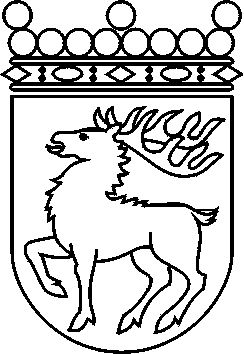 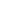 Ålands lagtingBESLUT LTB 15/2018BESLUT LTB 15/2018DatumÄrende2018-04-09LF 9/2017-2018	Mariehamn den 9 april 2018	Mariehamn den 9 april 2018Gun-Mari LindholmtalmanGun-Mari LindholmtalmanVeronica Thörnroos  vicetalmanViveka Eriksson  vicetalman